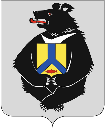 АДМИНИСТРАЦИЯЧЕКУНДИНСКОГО СЕЛЬСКОГО ПОСЕЛЕНИЯ Верхнебуреинского муниципального районаХабаровского края                                               ПОСТАНОВЛЕНИЕ22.12.2022 № 51   с. ЧекундаОб утверждении правил нормирования в сфере закупок товаров, работ и услуг для обеспечения муниципальных нужд Чекундинского сельского   поселения Верхнебуреинского муниципального района Хабаровского краяВ соответствии с частью 4 статьи 19 Федерального закона "О контрактной системе в сфере закупок товаров, работ и услуг для обеспечения государственных и муниципальных нужд", постановлением Правительства Российской Федерации от 18.05.2015 № 476 "Об утверждении общих требований к порядку разработки и принятия правовых актов о нормировании в сфере закупок, содержанию указанных актов и обеспечению их исполнения", администрация Чекундинского сельского   поселения Верхнебуреинского муниципального района Хабаровского краяПОСТАНОВЛЯЕТ: 1. Утвердить прилагаемые Правила нормирования в сфере закупок товаров, работ и услуг для обеспечения муниципальных нужд администрации  Чекундинского сельского   поселения Верхнебуреинского муниципального района Хабаровского края согласно приложению. 2. Контроль за исполнением настоящего постановления оставляю за собой.3. Настоящее постановление вступает в силу после его официального опубликования (обнародования).             И.о. Главы сельского поселения                                           Н.А. ЧеревкоПРИЛОЖЕНИЕ к постановлению                                       администрации Чекундинского сельского   поселения  Верхнебуреинского муниципального района Хабаровского края от 22.12.2022 г. № 51 Правила нормирования в сфере закупок товаров, работ, услуг для обеспечения муниципальных нужд Чекундинского сельского поселения Верхнебуреинского муниципального района Хабаровского края1. Общие положения 1.1. Правила нормирования в сфере закупок товаров, работ, услуг для обеспечения муниципальных нужд Чекундинского сельского   поселения  Верхнебуреинского муниципального района Хабаровского края (далее  – Правила) определяют требования к порядку разработки, содержанию, принятию и исполнению правовых актов о нормировании в сфере закупок администрации Чекундинского сельского   поселения Верхнебуреинского муниципального района Хабаровского края (далее – администрация муниципального образования), органам местного самоуправления Чекундинского сельского   поселения Верхнебуреинского муниципального района Хабаровского края (далее – органы местного самоуправления муниципального образования), подведомственными указанным органам казенными учреждениями, бюджетными учреждениями и муниципальными унитарными предприятиями отдельным видам товаров, работ, услуг (в том числе предельные цены товаров, работ, услуг). 1.2. Администрация муниципального образования, органы местного самоуправления муниципального образования, на основании правил нормирования, указанных в пункте 1.1., утверждают требования к закупаемым ими, подведомственными указанным органам казенными учреждениями, бюджетными учреждениями и муниципальными унитарными предприятиями отдельным видам товаров, работ, услуг (в том числе предельные цены товаров, работ, услуг) и (или) нормативные затраты на обеспечение функций указанных органов и подведомственных им казенных учреждений в соответствии с Правилами определения нормативных затрат на обеспечение функций администрация муниципального образования, органам местного самоуправления муниципального образования, подведомственными указанным органам казенными учреждениями, бюджетными учреждениями и муниципальными унитарными предприятиями отдельным видам товаров, работ, услуг.1.3. Правила нормирования, общие требования к отдельным видам товаров, работ, услуг (в том числе предельные цены товаров, работ, услуг) и (или) нормативные затраты на обеспечение функций заказчиков подлежат размещению в единой информационной системе в соответствии с частью 6 статьи 19 Федерального закона от 5 апреля 2013 года N 44-ФЗ "О контрактной системе в сфере закупок товаров, работ, услуг для обеспечения государственных и муниципальных нужд". Требования к порядку разработки и принятия муниципальных правовых актов о нормировании в сфере закупок товаров, работ, услуг, содержанию указанных актов и обеспечению их исполнения 2.1. Настоящим разделом устанавливаются требования к порядку разработки и принятия, содержанию, обеспечению исполнения следующих правовых актов: а) Администрации муниципального образования, утверждающих: правила определения нормативных затрат на обеспечение функций администрация муниципального образования, органов местного самоуправления муниципального образования, включая подведомственные казенные учреждения (далее - нормативные затраты); правила определения требований к отдельным видам товаров, работ, услуг (в том числе предельные цены товаров, работ, услуг), закупаемым для обеспечения муниципальных нужд; б) Органов местного самоуправления муниципального образования, в том числе отраслевых и функциональных органов администрации муниципального образования, утверждающих: нормативные затраты; требования к отдельным видам товаров, работ, услуг (в том числе предельные цены товаров, работ, услуг), закупаемым самими органами местного самоуправления муниципального образования, в том числе отраслевыми (функциональными) органами администрации муниципального образования, и подведомственными указанным органам казенными учреждениями, бюджетными учреждениями и унитарными предприятиями. 2.2. Правовые акты, указанные в подпункте "а" пункта 2.1., разрабатываются уполномоченным специалистом администрации муниципального образования   в форме проектов постановлений администрации муниципального образования. 2.3. Правовые акты, указанные в подпункте "б" пункта 2.1., разрабатываются органами местного самоуправления муниципального образования, в форме проектов правового акта соответствующего органа местного самоуправления муниципального образования. 2.4. Правовые акты, указанные в подпункте "б" пункта 2.1., могут предусматривать право руководителя   утверждать нормативы количества и (или) нормативы цены товаров, работ, услуг. 2.5. Для проведения обсуждения в целях общественного контроля проектов правовых актов, указанных в пункте 2.1., в соответствии с пунктом 6 общих требований к порядку разработки и принятия правовых актов о нормировании в сфере закупок, содержанию указанных актов и обеспечению их исполнения, утвержденных постановлением Правительства Российской Федерации от 18 мая 2015 года N 476 "Об утверждении общих требований к порядку разработки и принятия правовых актов о нормировании в сфере закупок, содержанию указанных актов и обеспечению их исполнения" (далее соответственно - общие требования, обсуждение в целях общественного контроля), органы местного самоуправления муниципального образования,  размещают проекты указанных правовых актов и пояснительные записки к ним в установленном порядке в единой информационной системе в сфере закупок. 2.6. Срок проведения обсуждения в целях общественного контроля устанавливается органами местного самоуправления муниципального образования, и не может быть менее 5 рабочих дней со дня размещения проектов правовых актов, указанных в пункте 2.1., в единой информационной системе в сфере закупок. 2.7. Органы местного самоуправления муниципального образования, рассматривают предложения общественных объединений, юридических и физических лиц, поступившие в электронной или письменной форме в срок, установленный указанными органами с учетом положений пункта 2.6. 2.8. Органы местного самоуправления муниципального образования не позднее 30 рабочих дней истечения срока, указанного в пункте 2.6 настоящего документа, размещают в единой информационной системе в сфере закупок протокол обсуждения в целях общественного контроля, который должен содержать информацию об учете поступивших предложений общественных объединений, юридических и физических лиц и (или) обоснованную позицию органа местного самоуправления о невозможности учета поступивших предложений.местного самоуправления муниципального образования при необходимости принимают решения о внесении изменений в проекты правовых актов, указанных в пункте 2.1., с учетом предложений общественных объединений, юридических и физических лиц и о рассмотрении указанных в абзаце третьем подпункта "а" и абзаце третьем подпункта "б" пункта 2.1. проектов правовых актов на заседаниях Общественного совета по вопросам нормирования закупок товаров, работ, услуг для обеспечения муниципальных нужд при администрации  муниципального образования (далее – Общественный совет) в соответствии с пунктом 3 общих требований. 2.10. По результатам рассмотрения проектов правовых актов, указанных в абзаце третьем подпункта "а" и абзаце третьем подпункта "б" пункта 2.1. Общественный совет принимает одно из следующих решений: а) о необходимости доработки проекта правового акта; б) о возможности принятия правового акта. 2.11. Органы местного самоуправления муниципального образования до 1 июня текущего финансового года принимают правовые акты, указанные в абзаце втором подпункта "б" пункта 2.1. При обосновании объекта и (или) объектов закупки учитываются изменения, внесенные в правовые акты, указанные в абзаце втором подпункта "б" пункта 2.1., до представления субъектами бюджетного планирования предложений по распределению бюджетных ассигнований в порядке, установленном администрацией муниципального образования. 2.12. Правовые акты, предусмотренные подпунктом "б" пункта 2.1., пересматриваются по мере необходимости.  2.13. Органы местного самоуправления муниципального образования в течение 7 рабочих дней со дня принятия правовых актов, указанных в подпункте "б" пункта 2.1., размещают эти правовые акты в установленном порядке в единой информационной системе в сфере закупок. 2.14. Внесение изменений в правовые акты, указанные в подпункте "б" пункта 2.1., осуществляется в порядке, установленном для их принятия. 2.15. Постановление администрации муниципального образования, утверждающее правила определения требований к отдельным видам товаров, работ, услуг (в том числе предельные цены товаров, работ, услуг), закупаемым для обеспечения федеральных нужд, должно определять: а) порядок определения значений характеристик (свойств) отдельных видов товаров, работ, услуг (в том числе предельных цен товаров, работ, услуг), включенных в утвержденный Правительством Российской Федерации перечень отдельных видов товаров, работ, услуг; б) порядок отбора отдельных видов товаров, работ, услуг (в том числе предельных цен товаров, работ, услуг), закупаемых самими органами местного самоуправления муниципального образования и подведомственными указанным органам казенными учреждениями, бюджетными учреждениями и унитарными предприятиями (далее - ведомственный перечень); в) форму ведомственного перечня. 2.16. Постановление администрации муниципального образования, утверждающее правила определения нормативных затрат, должно определять: а) порядок расчета нормативных затрат, в том числе формулы расчета; б) обязанность органов местного самоуправления муниципального образования определить порядок расчета нормативных затрат, для которых порядок расчета не определен администрацией муниципального образования; в) требование об определении органами местного самоуправления муниципального образования нормативов количества и (или) цены товаров, работ, услуг, в том числе сгруппированных по должностям работников и (или) категориям должностей работников. 2.17. Правовые акты органов местного самоуправления муниципального образования, в том числе отраслевых (функциональных) органов администрации муниципального образования, утверждающие требования к отдельным видам товаров, работ, услуг, закупаемым самими органами местного самоуправления муниципального образования и подведомственными указанным органам казенными учреждениями, бюджетными учреждениями и унитарными предприятиями, должны содержать следующие сведения: а) наименования заказчиков (подразделений заказчиков), в отношении которых устанавливаются требования к отдельным видам товаров, работ, услуг (в том числе предельные цены товаров, работ, услуг);        б) перечень отдельных видов товаров, работ, услуг с указанием характеристик (свойств) и их значений. 2.18. Органы местного самоуправления муниципального образования разрабатывают и утверждают индивидуальные, установленные для каждого работника, и (или) коллективные, установленные для нескольких работников, нормативы количества и (или) цены товаров, работ, услуг по структурным подразделениям указанных органов. 2.19. Правовые акты органов местного самоуправления муниципального образования утверждающие нормативные затраты, должны определять:        а) порядок расчета нормативных затрат, для которых правилами определения нормативных затрат не установлен порядок расчета; б) нормативы количества и (или) цены товаров, работ, услуг, в том числе сгруппированные по должностям работников и (или) категориям должностей работников. 2.20. Правовые акты, указанные в подпункте "б" пункта 2.1., могут устанавливать требования к отдельным видам товаров, работ, услуг, закупаемым одним или несколькими заказчиками, и (или) нормативные затраты на обеспечение функций органов местного самоуправления муниципального образования и (или) подведомственных казенных учреждений. 2.21. Требования к отдельным видам товаров, работ, услуг и нормативные затраты применяются для обоснования объекта и (или) объектов закупки соответствующего заказчика. 2. Правила определения требований к закупаемым органами местного самоуправления муниципального образования, казеннымиучреждениями, бюджетными учреждениями и муниципальными унитарными предприятиями отдельным видам товаров, работ, услуг.3.1. Требования к приобретаемым товарам, работам, услугам утверждаются по форме согласно Приложению N 1 к настоящим Правилам. 3.2. Требования к отдельным видам товаров, работ, услуг (в том числе предельные цены товаров, работ, услуг) и к определению нормативных затрат на обеспечение функций муниципальных органов, в том числе подведомственных указанным органам казенных учреждений должны содержать: наименование товаров, работ, услуг, подлежащих нормированию; функциональное назначение товаров, работ, услуг, подлежащих нормированию; параметры, характеризующие потребительские свойства (функциональные характеристики) товаров, работ, услуг, по которым устанавливается требование к приобретаемым товарам, работам, услугам; единицы измерения параметров, характеризующие потребительские свойства (функциональные характеристики) товаров, работ, услуг, по которым устанавливается требование к приобретаемым товарам, работам, услугам конкретные числовые значения, или качественные характеристики потребительских свойств (функциональных особенностей) товаров, работ, услуг, по которым устанавливается требование к приобретаемым товарам, работам, услугам. 3.3. Требования к товарам, работам, услугам, приобретаемым для обеспечения муниципальных нужд должны устанавливаться с учетом мероприятий по оптимизации деятельности заказчиков, программ (мероприятий) по повышению эффективности бюджетных расходов, обеспечения энергетической эффективности, минимизации вредных последствий для окружающей среды. 3.4. Под требованиями к приобретаемым товарам, работам, услугам понимаются утвержденные требования к количеству (объему) и качеству, потребительским свойствам и иным характеристикам товаров, работ и услуг, которые позволяют осуществить обеспечение муниципальных нужд, но не приводят к закупкам товаров, работ и услуг, имеющих избыточные потребительские свойства или являющихся предметами роскоши. 3.5. Требования к количеству (объему) товаров, работ, услуг устанавливаются в удельных натуральных показателях (10000 населения, на 1 муниципальную функцию или услугу, административную процедуру, административное действие, структурное подразделение, муниципального служащего, квадратный метр площади помещений, транспортное средство, единицу оборудования и т.п.). 3.6. Требования к качеству товара, работы, услуги и его потребительским свойствам (функциональным характеристикам) устанавливаются в количественных или качественных показателях, измеряющих полезность товаров, работ, услуг и их способность удовлетворять конкретные нужды заказчика в расчете на единицу приобретаемого товара, работы, услуги для федеральных нужд. Требования к качеству товара, работы, услуги, его потребительским свойствам (функциональным характеристикам) не могут содержать требования к производителю, поставщику, месту и источнику происхождения товара, работы, услуги за исключением случаев, установленных федеральным законом. 3.7. Требования к иным характеристикам товаров, работ, услуг включают: требования к цене товара, работы, услуги, устанавливаемые в абсолютном денежном выражении (цена единицы транспортного средства, стоимость строительства квадратного метра площади помещений и т.п.) или относительном выражении (доля денежных средств заказчика, которая может быть использована на закупку определенного товара, работы, услуги и т.п.); требования к предельным объемам и стоимости ресурсов, необходимых для выполнения некоторых работ, оказания некоторых услуг (предельная стоимость нормо-часа ремонтных работ автотранспортных средств, предельная стоимость человеко-часа экспертных работ); срок (период) поставки товара, выполнения работы, оказания услуги (срок службы товара, результатов работы и услуги, устанавливаемый в показателях времени (длительности) использования товаров, результатов работ и услуг (день, месяц, год и т.п.); расходы на эксплуатацию товара, устанавливаемые в абсолютном денежном и относительном выражении;       расходы на техническое обслуживание товара, устанавливаемые в абсолютном денежном и относительном выражении;        срок предоставления гарантии качества товара, работ, услуг, устанавливаемые в количестве дней, месяцев, лет;        объем предоставления гарантий, устанавливаемые в абсолютном денежном или относительном выражении, определяются перечнем элементов, на которые распространяется гарантия, способом возмещения понесенного ущерба в результате поставки некачественного товара, работы, услуги;        иные требования. 3.8. Требования к товарам, работам и услугам, приобретаемым муниципальными учреждениями, должны учитывать утвержденные нормативные затраты на оказание муниципальными учреждениями, соответственно, муниципальных услуг (выполнение работ) и нормативные затраты на содержание имущества муниципальных учреждений. Утвержденные органами местного самоуправления, осуществляющими функции и полномочия учредителя, соответственно, муниципальных учреждений, нормативные затраты на оказание муниципальными учреждениями муниципальных услуг (выполнение работ), и нормативные затраты на содержание имущества муниципальных учреждений, подлежат пересмотру с учетом устанавливаемых требований к отдельным видам товаров, работ, услуг (в том числе предельных цен товаров, работ, услуг) и (или) нормативных затрат на обеспечение функций заказчиков. 3.9. Требования к товарам, работам и услугам, приобретаемым заказчиками для обеспечения муниципальных нужд, устанавливаются на основе проведения анализа фактических или нормативных нужд, муниципальных заказчиков, с учетом требований нормативных правовых актов, технических регламентов, стандартов, административных регламентов и стандартов муниципальных услуг и других документов, регламентирующих минимальные, необходимые, достаточные требования, установленные для определенных товаров, работ, услуг (групп товаров, работ, услуг), способов их производства (выполнения, оказания). 3.10. Анализ нужд муниципальных заказчиков в определенных товарах, работах, услугах, подлежащих нормированию, выполняется путем изучения особенностей и содержания деятельности соответствующих заказчиков (анализ осуществляемых функций, процедур, действий, оказываемых муниципальных услуг, выполнения работ), осуществляемой для обеспечения выполнения функций и полномочий органов местного самоуправления, в том числе для реализации мероприятий, предусмотренных муниципальными программами Российской Федерации, в том числе программами, другими документами стратегического и программно-целевого планирования, а также с учетом потребностей в конкретных ресурсах (товарах, работах, услугах). 3.11. Определение потребности в ресурсах (товарах, работах, услугах) осуществляется с использованием нормативного, структурного и (или) экспертного метода. 3.11.1. Нормативный метод применяется при наличии утвержденных нормативными правовыми актами требований к приобретаемым муниципальными заказчиками товарам, работам, услугам. 3.11.2. В случае отсутствия утвержденных нормативными правовыми актами требований к приобретаемым муниципальными заказчиками товарам, работам, услугам применяется структурный и (или) экспертный метод. При применении структурного метода перечень закупаемых товаров, работ, услуг, подлежащих нормированию, параметры требований к качеству, количеству (объему), потребительским свойствам (функциональным характеристикам) и иных требований, определяются исходя из существующей практики закупки товаров, работ, услуг для обеспечения муниципальных нужд с учетом проведения оптимизации и рационализации используемых соответствующими заказчиками товаров, работ, услуг для удовлетворения для обеспечения муниципальных нужд. При применении экспертного метода параметры требований к качеству, количеству (объему), потребительским свойствам (функциональным характеристикам) и иным требования определяются на основе экспертной оценки необходимости и достаточности таких требований для обеспечения муниципальных нужд. Для осуществления экспертной оценки могут привлекаться независимые экспертные организации (частные лица, осуществляющие экспертную деятельность), специалисты органов государственной власти, органов местного самоуправления в рамках их компетенции, специалисты федеральных государственных учреждений, государственных учреждений субъектов Российской Федерации, муниципальных учреждений и негосударственных организаций соответствующего профиля. 3.12. Потребность в ресурсах (товарах, работах, услугах) определяется с учетом мероприятий по оптимизации деятельности муниципальных заказчиков, программ (мероприятий) по повышению эффективности бюджетных расходов, обеспечения энергетической эффективности, минимизации вредных последствий для окружающей среды. 3.13. Требования к приобретаемым товарам, работам и услугам подлежат пересмотру в случае: внесения изменений в нормативные правовые акты, иные документы, определяющие объем потребностей в определенном товаре, работе, услуге в результате изменения объемов и структуры нужд заказчиков; изменения структуры и характеристик потребительских свойств (функциональных характеристик) реализуемых на рынках товаров, работ, услуг (в результате модернизации производства, внедрения новых стандартов и технических регламентов, технических требований и т.п.); появления новых товаров, работ, услуг, которые могут более эффективно (с меньшими затратами) удовлетворять нужды заказчиков; принятия решения о реализации политики стимулирования (ограничения) государственного спроса на определенные технологий, товаров, работ, услуг, которые приводят к появлению и развитию (сужению) рынков таких товаров, работ, услуг. 3.14. В целях определения товаров, работ, услуг, приобретаемых для обеспечения муниципальных нужд, для которых разрабатываются требования к количеству (объему) и качеству, потребительским свойствам и иным характеристикам товаров, работ и услуг, которые позволяют осуществить обеспечение муниципальных нужд, но не приводят к закупкам товаров, работ и услуг, имеющих избыточные потребительские свойства или являющихся предметами роскоши формируется перечень товаров, работ, услуг, подлежащих обязательному нормированию. 3.15. Перечень товаров, работ, услуг для обеспечения муниципальных нужд, подлежащих обязательному нормированию, утверждается администрацией муниципального образования по форме согласно Приложению N 2 к настоящим Правилам. Перечень формируется по группам "Товары", "Работы", "Услуги" и содержит: код общероссийских классификаторов и каталогов товаров, работ и услуг для обеспечения муниципальных нужд;           наименование товара, работы, услуги;  функциональное назначение товара, работы, услуги;  описание параметров, характеризующих потребительские свойства (функциональные характеристики), по которым устанавливается требования к приобретаемым товарам, работам, услугам; 	описание 	единиц 	измерения 	параметров, 	характеризующих потребительские свойства (функциональные характеристики), по которым устанавливается требования к приобретаемым товарам, работам, услугам;                 наименование органа местного самоуправления, который утверждает требования к приобретаемым товарам, работам, услугам. 3.16. Администрация муниципального образования вправе утвердить ведомственные перечни товаров, работ, услуг, подлежащих обязательному нормированию, приобретаемых заказчиками (далее - Ведомственные перечни). Ведомственными перечнями определяются товары, работы, услуги, подлежащие обязательному нормированию, помимо установленных перечнями товаров, работ, услуг для обеспечения муниципальных нужд, подлежащих обязательному нормированию. Ведомственный перечень формируется по группам "Товары", "Работы", "Услуги" и содержит: код общероссийских классификаторов и каталогов товаров, работ и услуг для государственных и муниципальных нужд; наименование товара, работы, услуги; функциональное назначение товара, работы, услуги; описание параметров, характеризующих потребительские свойства (функциональные характеристики), по которым устанавливается требования к приобретаемым товарам, работам, услугам; единицы измерения параметров, характеризующих потребительские свойства (функциональные характеристики), по которым устанавливается требования к приобретаемым товарам, работам, услугам. 3.17. Ведомственный перечень утверждается по форме согласно Приложению N 3 к настоящим Правилам. 3.18. Товары, работы, услуги включаются в Перечень и Ведомственные перечни в следующих случаях: приобретаемые товары, работы, услуги невозможно (сложно) однозначно связать с реальными потребностями (нуждами) заказчика, что приводит к нерациональному и избыточному потреблению, либо недопотреблению и как следствие к неэффективности использования бюджетных средств, снижению качества деятельности заказчика; товар, работа, услуга одного вида может обладать различными потребительскими свойствами, обеспечивающими существенную дифференциацию цен, при одинаковом (практически одинаковом) функциональном назначении; необходимо стимулировать (ограничить) спрос на товары, работы, услуги и развивать (сужать) рынки таких товаров, работ, услуг; 	необходимо 	внедрять 	новые 	стандарты 	потребления 	ресурсов, необходимых для эффективного осуществления деятельности заказчиком;          товар, работа, услуга является комплементарным или заменителем товара, работы, услуги, которые подлежать обязательному нормированию. 3.19. Наименование товаров, работ, услуг определяется в соответствии с наименованиями общероссийских классификаторов и каталогов товаров, работ и услуг для муниципальных) нужд, утвержденных в установленном порядке. 3.20. Запрещается в наименовании товара указывать конкретного производителя товара, конкретный товарный знак (его словесное обозначение), за исключением случаев осуществления закупки у единственного поставщика. 3.21. Функциональные требования товара, работ, услуг определяется целями и условиями использования соответствующего товара, работы, услуги. Для одного наименования товара, работы, услуги может указываться несколько разных функциональных назначений, если нормированию подлежат товары, работы, услуги, относящиеся к одному классу, подклассу, группе, подгруппе, виду, категории, подкатегории классификаторов и каталогов товаров, работ и услуг для государственных (муниципальных) нужд, но отличающиеся по функциональному назначению, используются для удовлетворения разных нужд заказчиков. 3.22. Перечень товаров, работ, услуг, подлежащих обязательному нормированию, ведомственные перечни товаров, работ, услуг, подлежащих обязательному нормированию, подлежат пересмотру в случае: внесения изменений в нормативные правовые акты, иные документы, определяющие объем потребностей в определенном товаре, работе, услуге в результате изменения объемов и структуры нужд заказчиков; изменения структуры и характеристик потребительских свойств (функциональных характеристик) реализуемых на рынках товаров, работ, услуг (в результате модернизации производства, внедрения новых стандартов и технических регламентов, технических требований и т.п.); появления новых товаров, работ, услуг, которые могут более эффективно (с меньшими затратами) удовлетворять нужды заказчиков; принятия решения о реализации политики стимулирования (ограничения) государственного спроса на определенные технологий, товаров, работ, услуг, которые приводят к появлению и развитию (сужению) рынков таких товаров, работ, услуг. Приложение № 1  к Правилам нормирования в сфере закупок товаров, работ и услуг для обеспечения муниципальных нужд Чекундинского сельского   поселения Верхнебуреинского муниципального района Хабаровского краяФОРМА ТРЕБОВАНИЙ К ОТДЕЛЬНЫМ ТОВАРАМ, РАБОТАМ,УСЛУГАМ ДЛЯ ОБЕСПЕЧЕНИЯ МУНИЦИПАЛЬНЫХ НУЖДПриложение № 2 к Правилам нормирования в сфере закупок товаров, работ и услуг для обеспечения муниципальных нужд Чекундинского сельского   поселения Верхнебуреинского муниципального района Хабаровского краяФОРМА ПЕРЕЧНЯ ТОВАРОВ, РАБОТ, УСЛУГ, ПОДЛЕЖАЩИХ ОБЯЗАТЕЛЬНОМУ НОРМИРОВАНИЮ Приложение № 3к Правилам нормирования в сфере закупок товаров, работ и услуг для обеспечения муниципальных нужд Чекундинского сельского   поселенияВерхнебуреинского муниципального района Хабаровского краяФОРМА ВЕДОМСТВЕННОГО ПЕРЕЧНЯ ТОВАРОВ, РАБОТ, УСЛУГ, ПОДЛЕЖАЩИХ ОБЯЗАТЕЛЬНОМУ НОРМИРОВАНИЮ Администрация Чекундинского сельского поселения  Верхнебуреинского муниципального района Хабаровского края2.9. По результатам обсуждения в целях общественного контроля органы  Наименование товара, работы, услуги 	  Наименование товара, работы, услуги 	 Код ОКПД Код ОКПД Функциональное назначение Функциональное назначение Параметры, характеризующие потребительские свойства (функциональные характеристики) товаров, работ, услуг, по которым устанавливается требование к приобретаемым товарам, работам, услугам Параметры, характеризующие потребительские свойства (функциональные характеристики) товаров, работ, услуг, по которым устанавливается требование к приобретаемым товарам, работам, услугам Единица измерения Значение 1 2 3 ... п  Код  Наименование товара, работы, услуги  Функциональное назначение товара, работы,  Параметры, характеризующие потребительские свойства (функциональные характеристики) товаров, работы, услуг, по которым устанавливается требование к приобретаемым товарам, работам, услугам  Единицы измерения  Главные распорядители бюджетных средств,утверждающие требования к приобретаемым товарам, работам, услугам 1 2 3 4 5 6 I. Товары II. Работы III. Услуги  Код  Наименование товара, работы, услуги  Функциональное назначение товара, работы,  Параметры, характеризующие потребительские свойства (функциональные характеристики) товаров, 	работы, услуг, по которым устанавливается требование 	к приобретаемым товарам, 	работам, услугам  Единицы измерения 1 2 3 4 5 I. Товары II. Работы III. Услуги 